ထိရောက်သော သင်ယူမှုအတွက်ဦးဆောင်မှု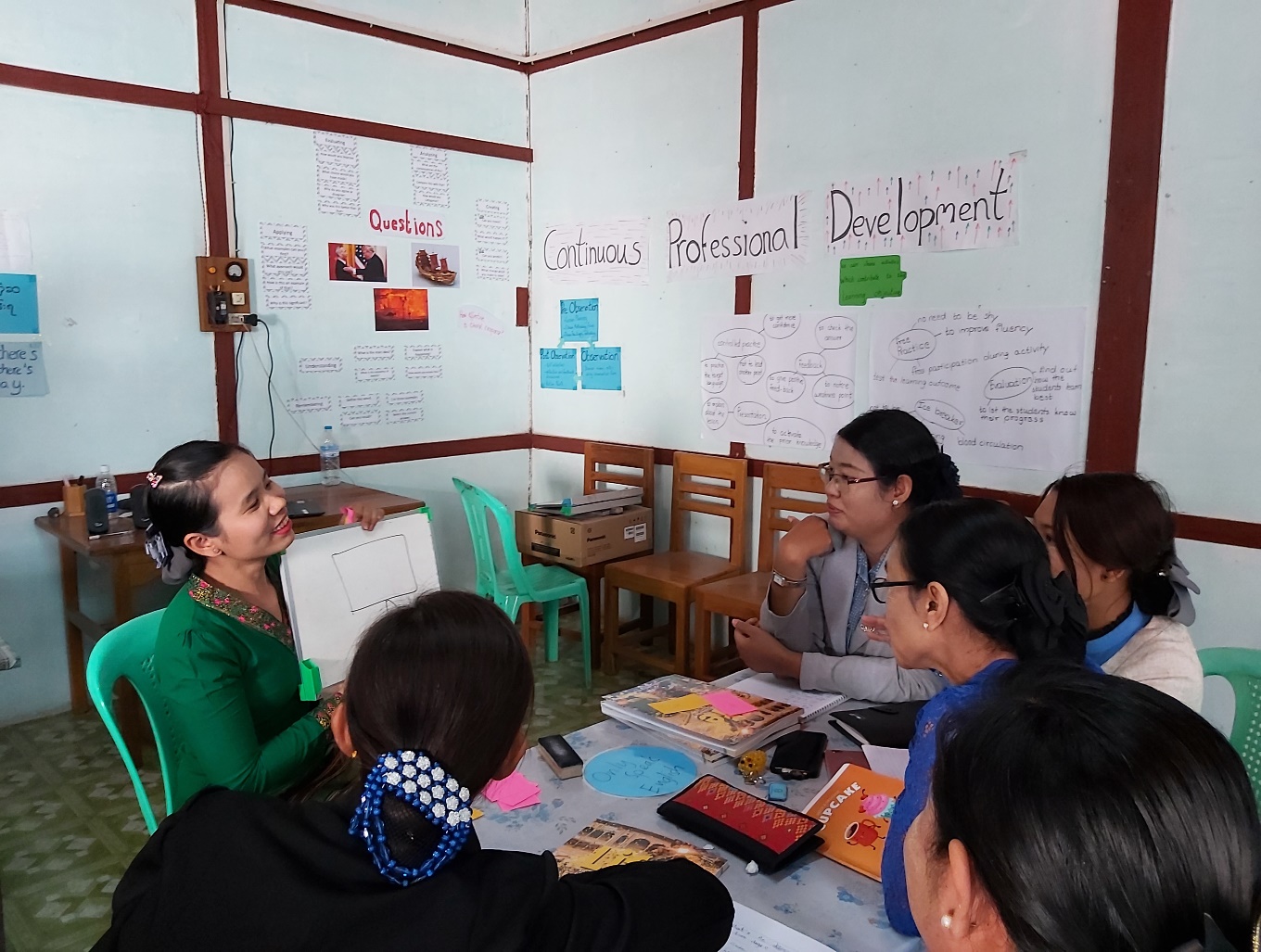 ယူနစ် ၂ - သင်ယူသူနှင့်စာသင်ခန်းဝန်းကျင်သင်တန်းသားစာအုပ်ခြုံငုံသုံးသပ်ချက်မြန်မာနိုင်ငံရှိ ပညာရေးကျောင်းနှင့် အဖွဲ့အစည်းများ အနေအထားတွင် ထိရောက်သော သင်ယူမှု၏ အသွင်အပြင်ကို လည်းကောင်း၊ ကျောင်းနှင့် အဖွဲ့အစည်း ဦးဆောင်သူများမှ ထိ‌ရောက်သောသင်ယူမှုအပေါ် သဘောထားနှင့် ချဥ်းကပ်ပုံကို သြဇာညောင်းနိုင်ပုံကိုလည်းကောင်း ဤသင်ရိုးပိုင်းတွင်  ထည့်သွင်းစဥ်းစားမည်ဖြစ်ပါသည်။သင်တန်းမှ ထည့်စဥ်းစားမည့် မေးခွန်းများမှာအောက်ပါအတိုင်းဖြစ်ပါသည်။မိမိတို့မည်သူ့ကို သင်ကြားပါမည်နည်းထိရောက်သောသင်ယူမှုဟူသည်အဘယ်နည်းထိရောက်သောသင်ယူမှုအတွက် မည်သူတွင်တာဝန်ရှိပါသနည်းမိမိတို့အနေအထားတွင် ထိရောက်စွာသင်ယူနိုင်စေရန် မည်သို့သောဦးဆောင်မှုချဥ်းကပ်နည်းနှင့် ဗျူဟာများ သုံးနိုင်ပါမည်နည်းထိရောက်စွာသင်ယူစေနိုင်ရန် ခေါင်းဆောင်များတွင်မည်သည့်ကျွမ်းကျင်မှုများလိုအပ်ပြီး မည်သို့ဖော်ဆောင် နိုင်ပါမည်နည်း။ယူနစ်ငါးခုမှ ဒုတိယယူနစ်ဖြစ်ပါသည်။၁. ထိရောက်သောသင်ယူမှုဟူသည်အဘယ်နည်း၂. သင်ယူသူနှင့်စာသင်ခန်းဝန်းကျင်၃. ထိရောက်သောသင်ယူမှုအတွက်ဦးဆောင်မှု၄. ထိရောက်သောသင်ယူမှုအတွက် ဗျူဟာများ၅. ထိရောက်သောသင်ယူမှုကို ဦးဆောင်ရန်ကျွမ်းကျင်မှုများမာတိကာရလဒ်များယူနစ်အဆုံးတွင် သင်တန်းသားများသည် အောက်ပါတို့ကိုလုပ်ဆောင်နိုင်ပါမည်။မိမိကိုယ်တိုင်နှင့် မိမိတပည့်တို့၏ပညာသင်ခရီးကိုပြန်လည်သုံးသပ်တွေးတောခြင်းထိရောက်သောသင်ကြားမှု၏အင်္ဂါရပ်များကို ဖော်ထုတ်ဆွေးနွေးခြင်းထိရောက်သောသင်ယူမှု၏အင်္ဂါရပ်များကို ဖော်ထုတ်ဆွေးနွေးခြင်းပုံသေအမြင်နှင့်ဖွံ့ဖြိုးမှုစိတ်ထားအကြား ခြားနားချက်များနှင့် သင်ယူသူများ ဖွံ့ဖြိုးမှုစိတ်ထား မွေးမြူနိုင် အောင် ကျွန်ုပ်တို့ မည်ကဲ့သို့အားပေးနိုင်ကြောင်း သုံးသပ်ခြင်းမည်သည့် အတန်းတွင်းလုပ်ဆောင်ချက်နှင့်ဗျူဟာများသည် ထိရောက်သောသင်ယူမှုကို အကောင်းဆုံး ပံ့ပိုး ပေးနိုင်ကြောင်း ဖော်ထုတ်ဆွေးနွေးခြင်း၂.၁ သင့် သင်ယူမှုခရီး ၂.၁ ဆွေးနွေးပါ - အောက်ပါစာကိုဖတ်ပါ။ သင်ယူမှုခရီးက သင့်အတွက် မည်သို့အဓိပ္ပါယ်ဆောင်ပါသနည်း။သင်ယူမှုဆိုသည်မှာ ခရီးဖြစ်ပါသည်။ တစ်နေရာမှတစ်နေရာကို ခရီးနှင်နေခြင်းပါ။ လူအများခရီးသွားသည့်အခါ အိတ်အချို့‌ အမြဲတမ်းဆောင်လေ့ရှိပါသည်။ သင်ယူမှု ခရီးမှာမူ စာသင်သားအနေနှင့် (သို့) ဆရာ/မအနေနှင့် ယခင်အတွေ့အကြုံတွေ၊ သင်တန်းအပေါ် မျှော်လင့်ချက်၊ သင်တန်းအကြောင်း မေးစရာများ၊  ပူပင်မှုများ ပါပါသည်။ ထို့ကြောင့် အစပိုင်းတွင် မည်သည့် ၀န်ထုပ်၀န်ပိုးမျိုး ပါလာသည်ဆိုသည်ကို စူးစမ်းလျှင် အလွန်အသုံး၀င်ပါမည်။ Adrian Tennant and Nigussie Negash)၂.၁ လုပ်ဆောင်ဖွယ် - သင့် သင်ယူမှုခရီးအဆင့် ၁မိမိတို့သင်ယူမှု ခရီးကို ပြန်လည်သုံးသပ်ပြီး ဖြစ်စဥ်ပြအချိန်ဇယားဖြင့် ပြနိုင်ပါသည်။အောက်ပါဥပမာကိုကြည့်ပါ။ သင်ကြားရေးပညာရှင်တစ်ဦး၏ လုပ်ငန်းကိုနှစ်ကာလဖြင့်ပြထားပါသည်။မိမိတို့လုပ်ငန်းခရီးတွင် အပြုသဘောဆောင်တိုးတက်သည့်အချိန်ရှိသကဲ့သို့ အနုတ်လက္ခဏာပြပြီး ပြဿနာ၊ စိန်ခေါ်မှုများနှင့် ကြုံရသည့်အခါလည်း ရှိပါသည်။ဇယားပါ မျဥ်းများသည် ပညာရှင်က ၎င်း၏လုပ်ငန်းအပေါ်  မည်ကဲ့သို့ ခံစားရကြောင်း ပြသပေးပါသည်။မိမိတို့လုပ်ငန်းစဥ်တစ်လျှောက် ထိ‌ရောက်သောသင်ယူမှု ရှိနိုင်ပါသည်။ ပညာအရည်အချင်းမြှင့်တင်ခြင်း၊ သင်တန်း တက်ခြင်း၊ လုပ်ဖော် ကိုင်ဖက်များထံမှလေ့လာခြင်း (သို့) မိမိတို့သင်ယူမှုတွင် အထောက်အကူပြုနိုင်သည့် အခြား အတွေ့အကြုံများ ရှိနိုင်ပါသည်။ဇယားရှိကြက်ခြေခတ်များသည် ပညာရှင်က မိမိလုပ်ငန်းကိုပြန်လည်သုံးသပ်ရာတွင် သင်ယူမှုအထိရောက်ဆုံး ဖြစ်ခဲ့ သည်ဟု ထင်မြင်သည့် ကာလများကို ပြသပါသည်။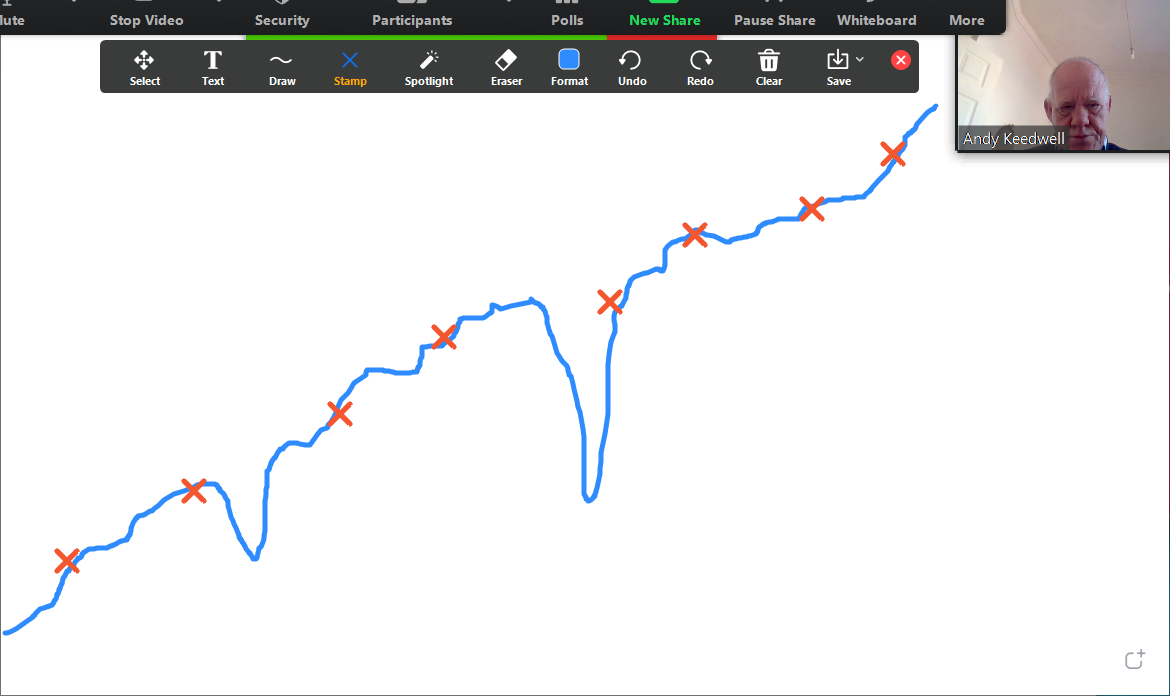 ၁၉၉၀       ၁၉၉၆       ၂၀၀၀      ၂၀၀၂     ၂၀၀၇    ၂၀၁၂    ၂၀၁၄     ၂၀၁၉      ၂၀၂၁        ယခုအဆင့် ၂မိမိလုပ်ငန်းကို ပြန်လည်သုံးသပ်ပြီး အောက်ပါအကွက်တွင် ဖြစ်စဥ်ပြအချိန်ဇယားဖြင့်ပြပါ။မည်သည့်နှစ်များက မိမိလုပ်ငန်းတွင် အရေးအကြီးဆုံး ဖြစ်ခဲ့ပါသနည်း။ ဇယားပေါ်မှာပြပါ။မိမိလုပ်ငန်း ကောင်းကောင်းမွန်မွန် တိုးတက်ခဲ့သည့် ကာလများ၊ စိန်ခေါ်မှုနှင့် အခက်အခဲတွေ့ကြုံခဲ့သည့် ကာလများ အကြောင်း တွေးပါ။ ဇယားထဲမှာပြသပါ။မည်သည့်အခါက အထိရောက်ဆုံးသင်ယူခဲ့ပါသနည်း။ ဖြစ်ခဲ့သည့်ကာလများကို ဇယားတွင် ကြက်ခြေခတ်များဖြင့် ပြပါ။အဆင့် ၃ဆရာ/မဖြစ်ရန်သင်ယူလေ့လာနေသည့် သာမန်ကျောင်းသူ/သားတစ်ယောက်အကြောင်း၊ အထက်တန်းအပြီးမှစတင်၍ ဘွဲ့ရပြီး သုံးနှစ်တာသင်ကြားမှုအဆုံး ၎င်း၏သင်ယူမှုခရီးအကြောင်း တွေးတောပါ။ မည်သည့်နေရာများတွင် ကောင်းကောင်းမွန်မွန် တိုးတက်လေ့ရှိပါသနည်း။မည်သည့်အခါတွင် စိန်ခေါ်မှုနှင့် ပြဿနာများ တွေ့ကြုံရလေ့ရှိပါသနည်း။မည်သည့်အခါတွင် အထိရောက်ဆုံးသင်ယူမှုဖြစ်ပါသနည်း။၂.၂ သင်ပုန်းနောက်ကတစ္ဆေသင်ပုန်းနောက်ကတစ္ဆေ ဟူသည်မှာ အတိတ်ကမိမိအားသင်ကြားခဲ့ဘူးပြီး မိမိသင်ကြားလေ့ကျင့်နည်းကို (အပြု သဘော၊ အဖျက်သဘောဖြင့်) သြဇာညောင်းသူဖြစ်ပါသည်။လုပ်ဆောင်ဖွယ် - ပါမောက္ခပမ်ဆမ်မွန် ဦးဆောင်သည့် စိတ်အားတက်ကြွဖွယ် သင်ကြားမှုဖြစ်ပေါ်ပုံအကြောင်း အဓိကလေ့လာချက်တစ်ရပ်၌ ဆရာ/မတို့၏ ‘သင်ပုန်းနောက်ကတစ္ဆေ’ကို ဖော်ထုတ်စေပါသည်။ဆရာ/မနှစ်‌ယောက်၏အဆိုကိုဖတ်ရှုပါ။ဤ’တစ္ဆေ’နှစ်ဦးတွင်  မည်သည့်အရည်အသွေးများ ရှိပါသနည်း။ သင်ကြားသင်ယူရေးအကြောင်း ဘာသိနိုင်ပါ သနည်း။ဆရာ/မ ၁ပျော်စရာကောင်းတဲ့ ကာယဆရာမတစ်ဦးရှိခဲ့ဖူးပါတယ်။ သူ့ဘာသာရပ်မှာ တကယ့်ကို စိတ်အားထက်သန်ပြီး သင်ရတာလည်း တကယ်ကြိုက်တယ်။ သူ့တပည့်တွေနဲ့ အတူတူရှိတဲ့အခါ သူတကယ်ပျော်နေတာလည်း သိနိုင်တယ်။ ဆရာမ အတန်းကို တက်ရတာ ပျော်စရာကြီးပါပဲ။ သူ့ရဲ့တကယ့်သင်ကြားမှု စိတ်အားတက်ကြွစရာကောင်းမကောင်းကို မသိပေမယ့် အတန်း ဝန်းကျင် အနေအထားနဲ့တင် တက်ချင်စိတ်ဖြစ်စေပါတယ်။ ဆရာ/မ ၂သူမကကကျွန်မရဲ့ ဆဋ္ဌမတန်း ဆရာမပါ။ ကျွန်မမိဘတွေကို ကျွန်မသိပ်ပြီးပေါက်မြောက်မှာ မဟုတ်ဘူးလို့ပြောတော့ မိဘတွေ ကလည်း ကျွန်မအလယ်တန်းတုံးက ပြန်ပြောပြတယ်။ သူပြောပုံက ‘’သူ့ကိုသိပ်မမျှော်လင့်ပါနဲ့။ သိပ်ပြီးတော့ ပေါက်မြောက်မှာ မဟုတ်ပါဘူး’တဲ့။ ဆိုတော့ သူမှားတယ်ဆိုတာသက်သေပြဖို့ တွန်းအားတစ်ခုပေါ့။   ကျွန်မပညာရေးလုပ်ငန်းမှာ စိတ်အားတက်ကြွ စေတဲ့ ဆရာ/မတွေမရှိခဲ့တာလည်း ခပ်ကောင်းကောင်းပါပဲ။ အဲဒါကြောင့်မို့လည်း ကျွန်မဒီလိုဖြစ်နေရတာပါ။ ကလေးတွေကို ကြောင်းကျိုးမှန်မှန်ကန်ကန်နဲ့  စိတ်အားသန်စေလိုတဲ့ အတွက်ကြောင့်ပါ။သင့်အလှည့်ရောက်ပါပြီသင့်ကို တစ်ကယ်စိတ်အားတက်ကြွစေပြီး ထိရောက်စွာသင်ယူစေနိုင်ခဲ့သော အတိတ်က စာသင်ပြသူ တစ်ယောက် အကြောင်းတွေးပါ (ကျောင်းတွင် အတည်တကျသင်ကြားသူ ဖြစ်ရန်မလိုပါ)။ သင့်ကို စိတ်အားလည်းမတက်ကြွစေ၊ ထိရောက်စွာသင်ယူမှုအတွက်လည်း အထောက်အကူမပြုခဲ့သည့် အတိတ်က စာသင်ပြသူတစ်ယောက်အကြောင်းတွေးပါ (ကျောင်းမှာ အတည်တကျသင်ကြားသူ ဖြစ်ရန် မလိုပါ)။ ဤအဖြစ်များမှ သင်ကြားရေး၊ သင်ယူရေးအကြောင်း မည်သည်ကိုပြဆိုနေပါသနည်း။၂.၃ အမှန်တကယ်ထိရောက်သော သင်ယူမှုဟူသည်မှာ၂.၃ ဆွေးနွေးပါ - အမှန်တကယ် ထိရောက်သောသင်ယူမှုဟူသည်အဘယ်နည်းထိရောက်သောသင်ယူမှု၏အင်္ဂါရပ်များကို မည်သို့ထင်မြင်ပါသနည်း။စဥ်းစားရန် ထိရောက်သောဆရာ/မတွင် လက်တွေ့ပြသသည့်ကျွမ်းကျင်မှုထိရောက်သောဆရာ/မတွင် လက်တွေ့ပြသသည့်သဘောထားထိရောက်သောဆရာ/မတွင် လက်တွေ့ပြသသည့် အသိပညာအောက်ပါအကွက်တွင် စာရင်းပြုစုပါ။စာသင်ခန်းတစ်ခုကိုကြည့်ရာတွင် တိုက်ရိုက်တွေ့မြင်နိုင်သည့် ထိရောက်သောသင်ယူမှု အင်္ဂါရပ်များကို ဦးတည် စူးစိုက်ပါ။၂.၃ လုပ်ဆောင်ဖွယ် - ကျောင်းသူ/သားများ မည်သို့ဆိုကြမည်နည်းအဆင့် ၁မိမိလုပ်ငန်းခွင်မှ သင်ယူသူများအကြောင်းတွေးပါ။ သူတို့တက်သည့် သင်ခန်းစာတိုင်းတွင် ဆရာ/မ၊ သင်တန်းဆရာ/ မများကို စောင့်ကြည့်ကြပြီး ထိရောက်သောသင်ယူမှုအကြောင်း ခိုင်မာသည့်ထင်မြင်ချက်များ ရှိကြသည်။မိမိဖော်ထုတ်ထားသည့် ထိရောက်သောသင်ယူမှုအင်္ဂါရပ်ဘယ်နှစ်ခုကို သင်ယူသူများ သဘောတူပါမည်နည်း။အဆင့် ၂Creative Educationမှသုတေသီများက ကျောင်းသူ/သားထင်မြင်ချက်အကြောင်း ဗီဒီယိုရိုက်ထားပါသည်။ကျောင်းသူ/သား ၈ ဦးက ဆရာကောင်းတစ်ယောက်၏ အရည်အချင်းအကြောင်း ပြောကြားချက်ကို နားထောင်ရ ပါမည်။ဗီဒီယိုကို ကြည့်ပါ။ www.youtube.com/watch?v=iHapv0Tv7vM တွင်တွေ့နိုင်ပါသည်။အဖြေကိုအောက်ပါဇယားတွင် မှတ်သားပါ။အထက်တွင်ဆိုခဲ့သည့် ထိရောက်သောသင်ယူမှု၏ မည်သည့်အင်္ဂါရပ်များကို ကျောင်းသူ/သား ၈ ဦးက ဖော်ပြကြပါ သနည်း။သင်မဖော်ထုတ်ခဲ့သော အင်္ဂါရပ်များကို ကျောင်းသူ/သားများ ထည့်ပြောခြင်းရှိပါသလား။အဆင့် ၃ယူကေ ကျောင်းဦးဆောင်မှု အမျိုးသားကောလိပ် (the United Kingdom National College for School Leadership) မှ ဦးဆောင်လုပ်သည့် သုတေသနက ဖော်ထုတ်ထားသည့် ထိ‌ရောက်သော သင်ယူမှုအင်္ဂါရပ်များကို ယူနစ်နောက်ဆက်တွဲ ၁ တွင် ဖတ်ရှုပါ။မည်သည့်အင်္ဂါရပ်များက သင့်အတွေးအမြင်နှင့် တူညီ (သို့) ခြားနားပါသနည်း။၂.၄ အမှန်တကယ်ထိရောက်သောသင်ယူသူဟူသည်မှာ၂.၄ ဆွေးနွေးပါ - အမှန်တကယ်ထိရောက်သောသင်ယူသူဟူသည်အဘယ်နည်းလွန်ခဲ့သော နှစ် ၃၀ အတွင်း ထိရောက်သော သင်ယူသူဖြစ်မှုအပေါ် သုတေသန အမြောက်အမြားလုပ်ခဲ့ပါသည်။ထိရောက်သောသင်ယူသူတွင် မည်သည့်စရိုက်လက္ခဏာများ ရှိမည်ဟုထင်ပါသနည်း။စာရင်းပြုစုပါ။ ထို့နောက် မိမိအတွေးအမြင်ကို ယူနစ်နောက်ဆက်တွဲ ၂ ရှိ ထိရောက်သောသင်ယူသူ၏ လက္ခဏာ များနှင့် နှိုင်းယှဥ်ပါ။၂.၄ လုပ်ဆောင်ဖွယ် - ပုံသေအမြင်အကြောင်း အယူအဆ ဖွံ့ဖြိုးလိုသည့်စိတ်နေသဘောထားနှင့် ပုံသေအမြင် ဖွင့်ဆိုချက်များကို ဖတ်ရှုပါ။ကာရိုးဒွက်ခ်မှ ဖွံ့ဖြိုးလိုသည့်စိတ်နေသဘောထားနှင့် ပုံသေအမြင်အကြောင်း ပြောကြားချက်ကို နားထောင်ရပါမည်။ဗီီဒယိုကြည့်ပါ။ www.youtube.com/watch?v=TTXrV0_3UjYတွင်တွေ့နိုင်ပါသည်။သင်တန်းဖော်နှင့် မေးခွန်းနှစ်ခုကို ဆွေးနွေးပါ။ အောက်ပါအကွက်တွင် သင့်အတွေးအမြင်များ မှတ်သားပါ။၁. ဖွံ့ဖြိုးလိုသည့်စိတ်နေသဘောထားကို ဖော်ဆောင်ရာတွင် ချီးမွမ်းမှု၏ကဏ္ဍမှာ အဘယ်နည်း။၂. ထိရောက်သော သင်ယူသူအတွက် ဖွံ့ဖြိုးလိုသည့်စိတ်နေသဘောထားက အဘယ်ကြောင့် အရေးကြီးသော အင်္ဂါရပ်ဖြစ်ပါသနည်း။၂.၅ မည်သည့်အတန်းတွင်းလုပ်ဆောင်ချက်များက သင်ယူမှုကို အထိရောက်ဆုံးပံ့ပိုးပေးပါသနည်း ၂.၅ ဆွေးနွေးပါ - ထိရောက်သောသင်ယူမှုကိုပံ့ပိုးသည့်လုပ်ဆောင်ချက်များသင်တန်းဖော်နှင့်အတူ ဤမေးခွန်းကိုဆွေးနွေးပါ။ထိ‌ရောက်သော အတန်းတွင်းလုပ်ဆောင်ချက်ဆိုသည်မှာ အဘယ်နည်း၂.၅ လုပ်ဆောင်ဖွယ် - သုတေသနမှပြသသည်မှာအောက်ပါ ဇယား ၁ နှင့် ၂ ကိုကြည့်ပါ။ သင်ယူမှုကို အထိ‌ရောက်ဆုံး ပံ့ပိုးနိုင်သော လုပ်ဆောင်ချက်များအကြောင်း ဘာသိနိုင်ပါသနည်း။၁. သင်ခန်းစာပို့ချစဥ် အာရုံစိုက်နှုန်း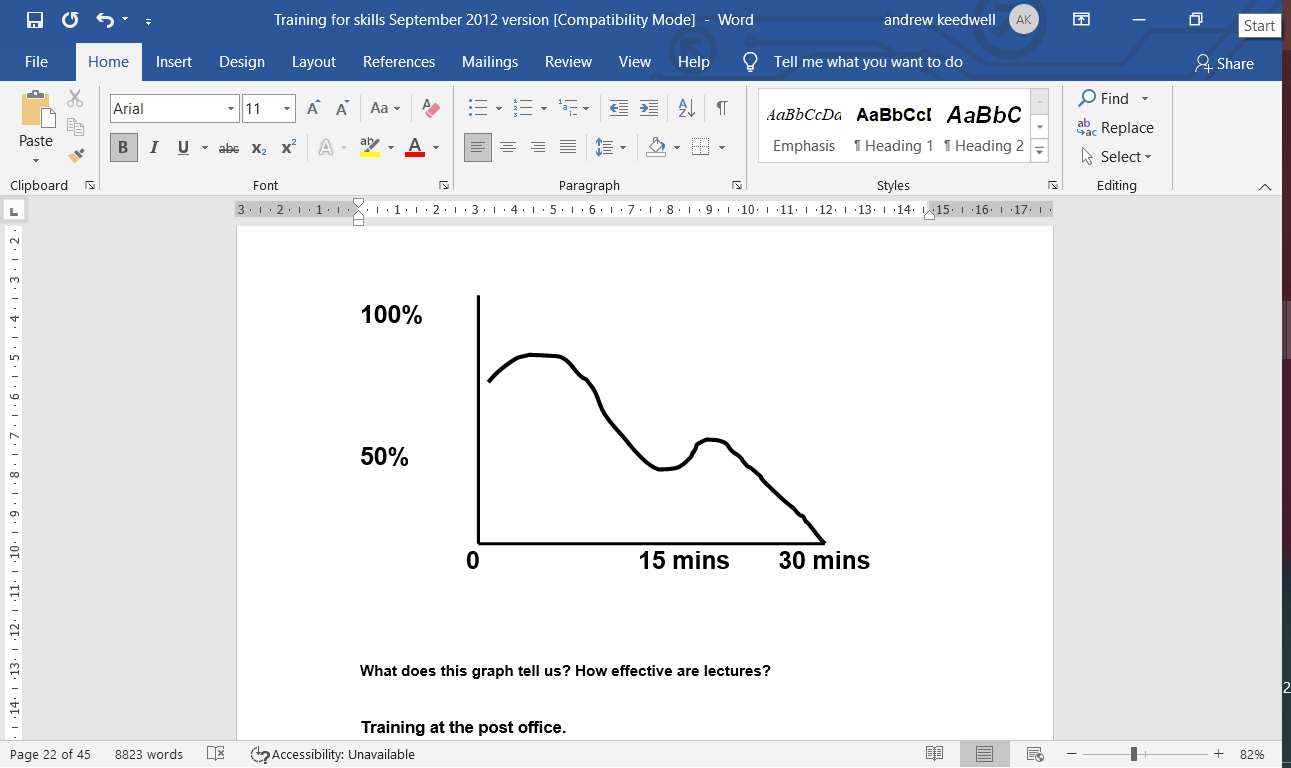 ဂီလီယံဘယ်လ်ဘင်၏ ‘ဟောပြောပို့ချချက်များ အလုပ်မဖြစ်ရသည့်အကြောင်း’၂. လုပ်ဆောင်ချက်အသီးသီးအတွက်ကျောင်းသူ/သားတို့မှတ်မိနှုန်း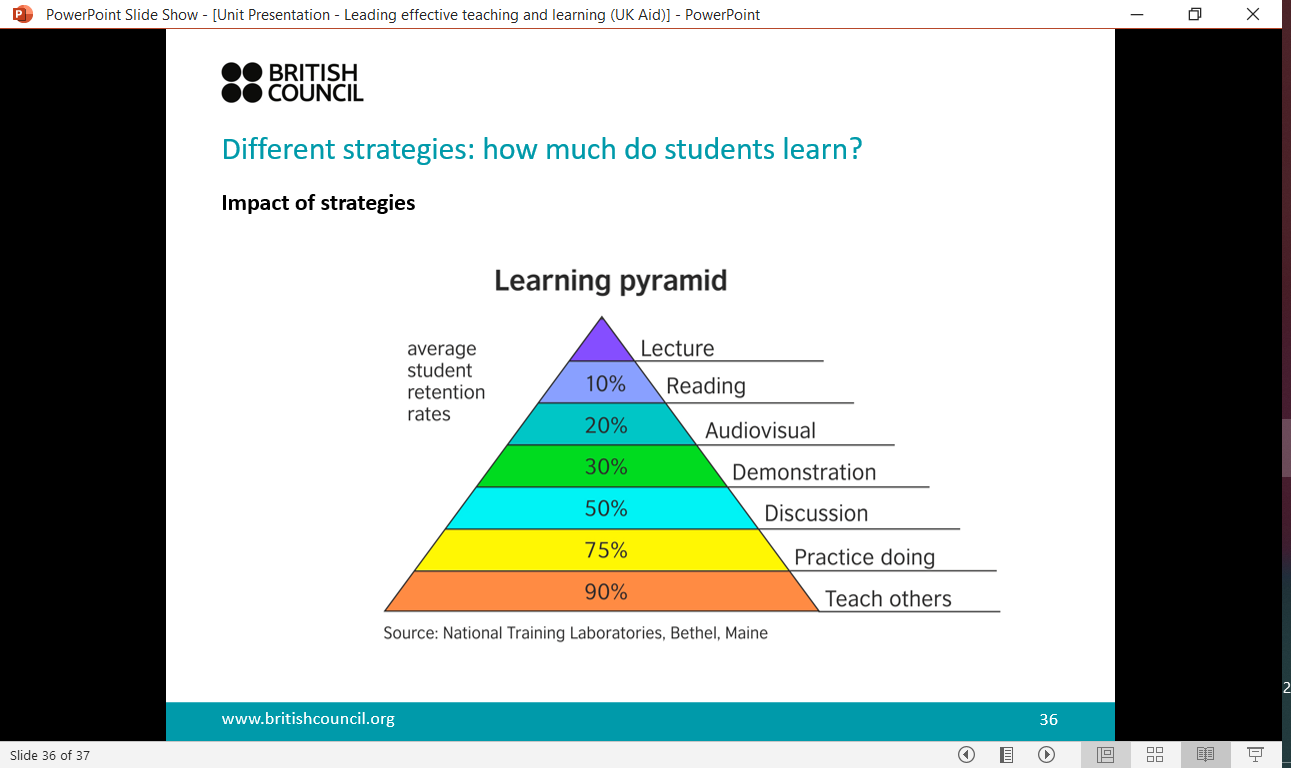 NTL Institute, Bethel, Maine၂.၆ မည်သည့်အတန်းတွင်းဗျူဟာများသည် ကျောင်းသူ/သားရလဒ်များအပေါ် သက်ရောက်ပါသနည်း ၂.၆ ဆွေးနွေးပါ - ကျောင်းသူ/သားရလဒ်များအပေါ်  ဗျူဟာများသက်ရောက်ပုံသင်တန်းဖော်(များ)နှင့် ဤမေးခွန်းကိုဆွေးနွေးပါ။မည်သည့်အတန်းတွင်းဗျူဟာများက ကျောင်းသူ/သားရလဒ်များအပေါ် သိသိသာသာ သက်ရောက်ပါသနည်း။၂.၆ လုပ်ဆောင်ဖွယ်- သင်ယူသူများအပေါ် သက်ရောက်သည့်အချက်များသင်ယူမှုအပေါ်သက်ရောက်သည့် အချက်ဆယ်ချက်ရှိပါသည်။ ထိုအချက်များကို ကျောင်းသူ/သားရလဒ်များအပေါ် သက်ရောက်မှုရှိသည့် စာသင်ခန်းနှင့်သင်ခန်းစာအခြင်းအရာ သုတေသနနှင့်သုံးသပ်အကဲဖြတ်မှုများမှ အထောက် အထားကို ဂျွန်ဟက်တီက ထပ်လောင်းစိစစ်ထားမှုကို အခြေပြုထားပါသည်။ ၎င်း၏ စိစစ်လေ့လာမှုကို သင်ယူသူ သန်း ၈၀ အကျုံးဝင်သော သုတေသန ၅၀၀၀ ကျော်ကို အနှစ်ထုတ်ပြီးပေါင်းစုလေ့လာမှုအပေါ် အခြေခံထားပါသည်။ အုပ်စုဖွဲ့ပြီး ဟက်တီ၏ အချက်ဆယ်ချက်ကို အမျိုးအစားသုံးမျိုးခွဲပေးပါ။မိမိရွေးချယ်ရသည့်အကြောင်းရင်းကို ဝေမျှပါ။အုပ်စုငယ်ဖွဲ့ပြီးလေ့လာခြင်းအိမ်စာအတန်းတွင်းဆွေးနွေးမှုစာမေးပွဲဖြေနည်းသင်ကြားခြင်းဆရာ/မထံမှ တုံ့ပြန်ဖြေကြားမှု (စာနှင့်နှုတ်ဖြင့်)တစ်ကျောင်းလုံးထိရောက်သည့်သင်ကြားရေးအလေ့အကျင့်ပွင့်လင်းသော (သို့) အစဥ်အလာ စာသင်ခန်းအဆင့်ဆင့်ထပ်ပိုးသင်ကြားခြင်းတစ်ယောက်လျှင် လက်ပတော့(ပ်)တစ်လုံးစီလေ့လာမှုစွမ်းရည် (ဆရာလွတ်လုပ်ဆောင်နည်းကိုသိခြင်း)ဤမေးခွန်းကိုဆွေးနွေးပါ။ထိရောက်သောသင်ယူမှုအပေါ် အရေးပါသည့် သက်ရောက်မှုရှိသည့်အချက်ဟု ထင်သည်များ ကျန်ရှိနေပါသလား။မိမိစာရင်းကို ဟက်တီ(၂၀၁၂)၏စာရင်းနှင့် နှိုင်းယှဥ်ပါ (ယူနစ်နောက်ဆက်တွဲ ၃ ကိုကြည့်ပါ)။စာရင်းချင်းတူညီပါသလား (သို့) ကွဲပြားပါသလား။မိမိလုပ်ငန်းခွင်တွင် ဦးဆောင်သူအနေဖြင့် အထက်ပါအချက်ဆယ်ချက်အပေါ် မည်မျှသြဇာညောင်းပါ သနည်း။နောက်ဆက်တွဲ ၁ - အမှန်တကယ်ထိရောက်သည့်သင်ယူမှုဟူသည်မှာဆရာ/မတို့ စိတ်အားထက်သန်ပြီး အသိပညာကြွယ်ဝသည်။အရေးကြီးသည့်ကျွမ်းကျင်မှုများအပေါ် တပည့်များနားလည်မှုကို ဆရာ/မတို့ ရှင်းရှင်းလင်းလင်းဦးတည် စူးစိုက်ကြပါသည်။ထိရောက်သည့် ဘာသာရပ်သီးသန့်သင်ကြားနည်းများကိုဆရာ/မတို့သုံးကြပါသည်။သင်ခန်းစာကို ဆရာ/မတို့ ထိ‌ရောက်စွာ စီစဥ်ဖော်ဆောင်ကြပါသည်။ဆရာ/မတို့က တပည့်များအပေါ် မျှော်လင့်ချက်မြင့်မြင့်မားမားထားပြီး လုံလောက်သည့်အားထုတ်မှု လိုအပ်သော၊ အသိပညာနှင့်နားလည်မှုကိုတိုးပွားစေသော လုပ်ဆောင်ဖွယ်များ ချမှတ်ပေးသည်။ ဆရာ/မတို့ ချမှတ်သည့် လုပ်ဆောင်ဖွယ်များသည် စွမ်းဆောင်ရည်ကွဲပြားသော တပည့်များ၏ လိုအပ်ချက်အသီးသီးကို ဖြည့်ဆည်းကာ တပည့်များပိုမိုတိုးတက်ကောင်းမွန်အောင် လုပ်ဆောင်ရန် လိုသေးသည့် အရာများကို ကိုင်တွယ်ဖြေရှင်းပေးသည်။သင်ယူသူများနှင့် အပြုသဘောဆောင်သည့် ဆက်ဆံရေးကို ဆရာ/မများ တည်ဆောက်ကြသည်။သင်ယူသူများလွတ်လပ်စွာ (ဆရာလွတ်)သင်ကြားနိုင်စေရေး ဆရာ/မတို့အားပေးကြသည်။သင်ယူသူများ၏တိုးတက်မှုကို စောင့်ကြည့်လေ့လာရန် ဆရာ/မတို့က သင်ယူစဥ်စစ်ဆေးအကဲဖြတ်မှုကို သုံးပြီး လုပ်ဆောင်ချက်များကို ကလေးတို့လိုအပ်ချက်၊ စွမ်းဆောင်ရည်တို့နှင့် ကိုက်ညီစေသည်။သင်ယူသူများမည်မျှကောင်းမွန်စွာလုပ်‌ဆောင်နိုင်ကြောင်း ဆရာ/မက ၎င်းတို့အား နားလည်စေသည်။သင်ယူသူများစိတ်ပါဝင်စားစေမည့် စိန်ခေါ်မှုရှိသည့် လုပ်ဆောင်ချက်များကို ဆရာ/မများ စီစဥ်ကြရန်။ဆရာ/မတို့က ‘သင်တန်းဖတ်စာအုပ်ကိုကျော်လွန်၍’လုပ်ဆောင်ကြသည် - တပည့်များ၏လိုအပ်ချက်နှင့် သိပ်မကိုက်ညီသော စာအုပ်စာတမ်းများကိုသာ အားမကိုးကြပါ။ ‘ဆရာ/မတို့က သင်ယူမှုကို မည်ကဲ့သို့ အောင်မြင်စွာဦးဆောင်ကြပါသနည်း’Peter Matthews, Institute of Education, Londonနောက်ဆက်တွဲ ၂ အမှန်တကယ်ထိရောက်သည့်သင်ယူသူဟူသည်မှာသုတေသနတွေ့ရှိချက်အချို့(Source: British Council Ethiopia/Afghanistan/Mongolia: Towards More Independent Learning)နောက်ဆက်တွဲ ၃- ဟက်တီ၏စိပ်ဖြာလေ့လာချက် (၂၀၁၂)အထက်ပါကိန်းဂဏန်းများသည် ဗျူဟာသက်ရောက်မှုပမာဏကို ရည်ညွှန်းပါသည်။ ဟက်တီက သက်ရောက်မှု ပမာဏ ၀.၄ ရှိသည့် ဗျူဟာ ၂၅၂ မျိုးကို ဖော်ထုတ်ခဲ့သည်။ ထိရောက်မှုပမာဏ ၀.၅ ရှိသည့် ဗျူဟာများသည် အထူး အရေးပပါသည်။သက်ရောက်မှုနှင့် သက်ရောက်မှုပမာဏ (Cohen’s d)ဟက်တီသုတေသနအနှစ်ချုပ်ကိုအောက်ပါတွင်တွေ့နိုင်ပါသည်-https://visible-learning.org/hattie-ranking-influences-effect-sizes-learning-achievement/ဆက်လက်ဖတ်ရှုရန်နှင့်ကျမ်းကိုး Dweck, C. (2012) Mindset - Updated Edition: Changing The Way You Think To Fulfil Your Potential. London: ConstableHattie, J. 252 Influences and effect sizes related to student achievementAvailable online at: https://visible-learning.org/hattie-ranking-influences-effect-sizes-learning-achievement/Matthews, P. (2010) How Do School Leaders Successfully Lead Learning?  National College for School LeadershipAvailable online at: https://dera.ioe.ac.uk/254/1/download%3Fid=23637&filename=how-do-school-leaders-successfully-lead-learning.pdfSammons, P., Kington, A., Lindorff-Vijayendran, A. and Ortega, L. (2014) Inspiring Teachers: Perspectives and Practices,. Reading: CfBT Education Trust.Available online at:https://www.researchgate.net/publication/273316486_Inspiring_teachers_perspectives_and_practices_Full_report/link/54fdb58c0cf270426d12ca50/downloadအော်လစ်ဗီယာ - Olivia: ရိုင်ယန် - Ryanအဲမ်မာ - Emma: ကလဲ - Claire: ဒန်နီယယ် - Danielleအဲမ်မာ - Emma:ဘက်သ် - Bethအဲမ်မီးလ် - Emille:ရစ်ခ် - Rick: ရိုင်ယန် - Ryanဟဲရီယက် - Harrietသိသိသာသာသက်ရောက်မှုအသင့်အတင့်သက်ရောက်မှုသက်ရောက်မှုနည်း(သို့)မရှိဘယ်သွားရမည်ကိုသိခြင်းထိရောက်သော သင်ယူသူတစ်ဦးသည် မိမိပန်းတိုင်နှင့်ရည်မှန်းချက်များကို ချမှတ် တတ်ကြသည်။ ဦးစားပေးအစီအစဥ်လည်း ချမှတ်နိုင်ကြသည်။‘ငါဘာလုပ်မလဲ’ဟူသောမေးခွန်းကို ဖြေဆိုနိုင်ကြကာ သင်ယူမှုတွင် မှတ်တိုင်တစ်ခု စိုက် နိုင်လျှင် စိုက်နိုင်ကြောင်းလည်းသိကြသည်။ဘယ်လိုရောက်အောင် သွားရမည်ကို သိခြင်းထိရောက်သောသင်ယူသူတစ်ဦးသည် မိမိရည်ရွယ်ရာကိုရောက်အောင် သွားရမည့် လမ်းကြောင်းကိုလည်း စီစဥ်နိုင်ပါသည်။ ကျွမ်းကျင်မှုအသစ် ဖော်ဆောင်နည်းကို ဆုံးဖြတ်ပြီး စီမံခန့်ခွဲနိုင်ပါသည် - မိမိကိုယ်မိမိ စီမံခန့်ခွဲ နိုင်ကြပါသည်။ တာ၀န်သိခြင်းသင်ယူမှုလုပ်ငန်းစဥ်တွင် သင်ယူသူသာ တာဝန်ရှိပြီး ဆရာ/မတွင်တာဝန် မရှိကြောင်း ထိရောက်သော သင်ယူသူက သိမြင်ပါသည်။ မိမိတို့ သင်ယူမှု ကို မိမိတို့ကိုယ်တိုင် တာဝန်ယူပြီး သင်ယူမှုဖြစ်စဥ်ကို ထိန်းသိမ်းနိုင်ပါသည်။ ဆရာ/မမှ ထိန်းချုပ်မှုမရှိ လျှင်လည်း မိမိကိုယ်တိုင်ဖြစ်စေ၊ အတန်းဖော်နှင့် ဖြစ်စေ  လုပ်ဆောင်နိုင်ပါသည်။ ရွေးချယ်နိုင်ခြင်းထိရောက်သော သင်ယူသူသည် ဆောင်ရန်၊ ရှောင်ရန်တို့ကို ထက်ထက် မြက်မြက် ဆုံးဖြတ်နိုင်ကြပါသည်။ကိုယ်ပိုင်လေ့လာနည်း၊ ရည်ရွယ်ချက်၊ သင်ယူနှုန်း၊ သုံးမည့်စာအုပ်စာတမ်း စသည်ဖြင့်ကို လွတ်လွတ်လပ်လပ် ရွေးချယ်နိုင်ကြပါသည်။တက်ကြွပြီး ဂရုပြုခြင်းထိရောက်သောသင်ယူသူသည် သင်ယူမှုဖြစ်စဥ်တွင် တက်ကြွစွာ ပါဝင် သည်။ မည်သည်ကို ဂရုစိုက်ရမည်ဖြစ်ကြောင်း၊ မည်သို့ ရွေးချယ် ဂရုစိုက် ရမည်ဖြစ်ကြောင်း သိရှိကြပါသည်။စည်းစနစ်ကျခြင်းထိရောက်သောသင်ယူသူသည် စည်းစနစ်ကျကာ အချိန်၊ စာရွက်စာတမ်း၊ အစီအစဥ်တို့ကို စီမံခန့်ခွဲနိုင်ပါသည်။ မိမိတို့၏ သင်ယူမှုကိုလည်း စုစည်း စီစဥ်နိုင်ပြီး အတွေးအမြင် အမျိုးမျိုးအကြား ချိတ်ဆက်နိုင် ကြပါသည်။ကျွမ်းကျင်မှုနှင့် ဗျူဟာများအသုံးချခြင်းမိမိ၏တိုးတက်မှုအတွက် သင်ယူရေးတွင်ကျွမ်းကျင်မှု မျိုးစုံ၊ ဗျူဟာ အဖုံဖုံ ကို ထိရောက်သောသင်ယူသူက သွက်လက်ထက်မြက်စွာ သုံးနိုင်ပါ သည်။လေ့လာရမည့်အရာကိုသာမက လေ့လာနည်းကိုပါ သတိမူကြသည်။ကြိုတင်လုပ်ဆောင်တတ်ပြီး ဖြစ်ပြီးမှမတုံ့ပြန်ခြင်းထိရောက်သောသင်ယူသူသည် ကြိုတင်လုပ်ဆောင်တတ်ပြီး ဖြစ်ပြီးမှ မတုံ့ပြန်တတ်ကြပါ။ ဖြစ်သမျှခံယူသူမဟုတ်ဘဲ ဖြစ်အောင်လုပ်သူများ ဖြစ်ကြပါသည်။မိမိကိုယ်မိမိစောင့်ကြည့်လေ့လာခြင်းထိရောက်သောသင်ယူသူမှ မိမိ၏တိုးတက်မှုကို ကိုယ်တိုင် စောင့်ကြည့် လေ့လာနိုင်သည်။ မိမိတို့သင်ယူမှုအကြောင်း စဥ်းစားသုံးသပ်ကာ ထိထိ ရောက်ရောက် သုံးသပ်အကဲဖြတ်လျက် ဘာကိုတတ်‌‌မြောက်သွားကြောင်း၊ ဘာကို လေ့လာရန်လိုသေးကြောင်း ဆုံးဖြတ်နိုင်ကြသည်။ဆက်သွယ်ပြောဆိုခြင်းထိ‌ရောက်သော သင်ယူသူသည် သူတစ်ပါးနှင့် ဆက်သွယ်ဝေမျှနိုင်ကြသည်။ မိမိတို့၏ သင်ယူမှုဖြစ်စဥ်အကြောင်း လုံးစေ့ပတ်စေ့ ပြောနိုင်ကြသည်။ ပြဿနာရှိလျှင် ဘယ်အချိန်တွင် ဘယ်သူ့ကို မေးရမည်ဖြစ်ကြောင်းကို လည်း သိကြသည်။ အကြံတောင်း၊ အကူအညီတောင်းရန် နောက်တွန့်နေ ခြင်းမရှိ၊ မေးခွန်းမေးရန်လည်း အသင့်ဖြစ်သည်။ သူတစ်ပါးနှင့် ပူးပေါင်း ဆောင်ရွက်ကာ ကိုယ်ချင်းစာတတ်ကြသည်။မှတ်ဉာဏ်သင်ယူမှုအမျိုးမျိုးတွင် သင်ထားသမျှ ရေတိုမှတ်ဉာဏ်မှ ရေရှည်မှတ်ဉာဏ် သို့ ရွှေ့ပြောင်းနိုင်မှုသည်လည်း ထိရောက်သော သင်ယူသူ၏ စရိုက် လက္ခဏာတစ်ရပ် ဖြစ်ပါသည်။မိမိကိုယ်ပိုင်ပြုခြင်းထိရောက်သော သင်ယူသူတစ်ဦးမှ သင်ယူထားသည်များကို မိမိကိုယ်ပိုင်နှင့် ရည်ရွယ်ချက်များ၊ ရည်မှန်းချက်များအတွက် သုံးသည်။စွန့်စားခြင်းထိရောက်သော သင်ယူသူသည် စွန့်စားတတ်ပြီး အမှားမှ သင်ခန်းစာယူရန် အဆင်သင့်ဖြစ်သည်။ အမှားလုပ်ရန် ဝန်မလေးသလို အမှားမှရသည့် သင်ခန်းစာကိုလည်း တိုးတက်မှုအတွက် အသုံးပြုနိုင်ကြသည်။ဖြစ်နိုင်ချေများကိုလက်ခံခြင်းထိရောက်သောသင်ယူသူသည် အမြင်ပွင့်လင်းကြသည်။ နောက်ထပ် ရွေးချယ် စရာနှင့် ဖြစ်နိုင်ချေ အသစ်အသစ်များကို လက်ခံကြသည်။မိမိကိုယ်မိမိယုံကြည်ခြင်းထိရောက်သောသင်ယူသူတွင် မိမိကိုယ်မိမိ သင့်တော်သည့် လေးစားမှု ရှိသည်။ ကိုယ်တိုင်လှုံ့ဆော်နိုးကြွကာ ယုံကြည်မှုမြင့်မားကြသည်။ အောင်မြင်မှုအတွက်အားထုတ်ရန်၊ ရလဒ်ကို ကျေနပ်လက်ခံရန် အသင့် ဖြစ်ကြသည်။ ပူပင်မှုအတော်အတန် နည်းပါးပြီး မိမိကိုယ်မိမိအားပေးရန်၊ ဂုဏ်ပြုရန် အခွင့်အလမ်းရယူကြပါသည်။သိသိသာသာြခားနားချက်၁. တစ်ကျောင်းလုံးထိ‌ရောက်သည့်သင်ယူမှုအလေ့အကျင့် ၁.၅၇သိသိသာသာြခားနားချက်၂. အဆင့်ဆင့်ထပ်ပိုးသင်ကြားခြင်း  ၀.၈၂          သိသိသာသာြခားနားချက်၃. အတန်းတွင်းဆွေးနွေးမှု ၀.၈၂သိသိသာသာြခားနားချက်၄. ဆရာ/မက တုံ့ပြန်ဖြေကြားချက် (စာနှင့်နှုတ်ဖြင့်) ၀.၇၅သိသိသာသာြခားနားချက်၅. လေ့လာသင်ယူမှုစွမ်းရည် ၀.၆၃အသင့်အတင့်ခြားနားချက်၁. အုပ်စုငယ်ဖွဲ့ပြီးသင်ယူခြင်း ၀.၄၇အသင့်အတင့်ခြားနားချက်၂. စာမေးဖွဲဖြေနည်းသင်ကြားခြင်း ၀.၃အသင့်အတင့်ခြားနားချက်၃. အိမ်စာ ၀.၂၉ခြားနားချက်နည်း(သို့)မရှိ၁. တစ်ယောက်လက်တော့ပ်တစ်လုံးစီ                                            ၀.၁၆ခြားနားချက်နည်း(သို့)မရှိ၂. ပွင့်လင်းသော (သို့) အစဥ်အလာစာသင်ခန်း                                  ၀.၀၁သက်ရောက်မှုပမာဏRသိသိသာသာ0.50 အသင့်အတင့်0.30နည်းပါး0.10